Verification and validation of neutroniccodes using the start-up fuel load and criticality tests performed in the China Experimental Fast ReactorARMANDO GOMEZ-TORRES, ROBERTO LOPEZ-SOLIS, JUAN GALICIA-ARAGÓNInstituto Nacional de Investigaciones Nucleares (ININ),Ocoyoacac, La Marquesa, MexicoEmail: armando.gomez@inin.gob.mxXINGKAI HUOChina Institute of Atomic Energy (CIAE),Beijing, ChinaVLADIMIR KRIVENTSEV, CHIRAYU BATRAInternational Atomic Energy Agency (IAEA),Vienna, AustriaT. K. KIM, M. JARRETTArgonne National Laboratory (ANL), USAEMIL FRIDMANHelmholtz-Zentrum Dresden-Rossendorf (HZDR),GermanyYOUQI ZHENG, XIANAN DUSchool of Nuclear Science and Technology, Xi’an Jiaotong University (XJTU),ChinaJ. BODI, K. MIKITYUKPaul Scherrer Institute (PSI), SwitzerlandDEOKJUNG LEE, TUAN QUOC TRAN, JIWON CHOEUlsan National Institute of Science and Technology (UNIST), Republic of KoreaH. TANINAKAJapan Atomic Energy Agency (JAEA), JapanM. SZOGRADITechnical Research Centre (VTT), FinlandP. DARILEKVUJE, SlovakiaA. HERNANDEZ-SOLIS, A. STANKOVSKIY, G. VAN DEN EYNDEBelgian Nuclear Centre (SCK-CEN), BelgiumIULIANA ELENA VISAN, ANDREEA MOISEInstitute for Nuclear Research (RATEN), Pitești, Romania.VALERIO GIUSTIDipartimento di Ingegneria Civile ed Industriale (DICI), Università di Pisa, ItalyALESSANDRO PETRUZZI, DI PASQUALE SIMONENuclear and Industrial Engineering (N.IN.E.), Lucca, ItalyAbstractUnder the framework of coordinated research activities of the International Atomic Energy Agency (IAEA), the China Institute of Atomic Energy (CIAE) proposed a coordinated research project (CRP) to develop a benchmark based on the start-up tests of the China Experimental Fast Reactor (CEFR). 29 international organizations from 17 countries are participating in this CRP. Among the different physical start-up tests conducted in 2010 in the CEFR, the fuel loading and criticality experimental data is included. Before the start-up of the reactor, the core was preliminarily loaded with mock-up fuel sub-assemblies (SAs) in the active fuel positions. The reactor reached first criticality by replacing these mock-up SAs with real fuel SAs step by step. In a sub-critical extrapolation process, the number of fuel SAs to be loaded is determined by extrapolation of reciprocal of count rate and following safety requirements. As the reactor core approaches to criticality, the subcritical extrapolation ended and the next process is called super-critical extrapolation, which uses the control rods to reach criticality by period method. For the CEFR, the final clean-core criticality state was reached with 72 fuel SAs and the regulating control rod at the position of 70mm with a measured sodium temperature of 245℃. In the paper, the main results of the contributing international organizations for the fuel loading process in the blind and refined phase are summarized and compared with the experimental data. Additionally, code to code comparisons for normalized radial power are also presented. In general, results from all institutions show very good agreement while comparing with the experimental data. The results are divided in deterministic and stochastic codes and in each case, discussion and deep analysis is presented.INTRODUCTIONChina Experimental Fast Reactor (CEFR) is a 65MWth pool-type sodium-cooled fast-spectrum reactor, it is located in the China Institute of Atomic Energy (CIAE) and it is the first fast reactor of China, which reached first criticality in 2010. In the physical start-up tests in 2010, four series of experiments were conducted, including fuel loading and criticality, measurement of control rod worth, measurement of reactivity coefficients, and foil activation measurements. These experiments not only made an essential part of the reactor start-up, but also produced valuable data for the validation of core design, numerical code and nuclear data. Under the direction and support from International Atomic Energy Agency (IAEA), CIAE proposed a coordinated research project (CRP) to develop a benchmark based on the start-up tests. Under the CRP framework, 29 international organizations from 17 countries are participating in this CRP. Among the different physical start-up tests conducted in 2010 in the CEFR, the fuel loading and criticality experimental data is included. In the paper, a brief description of the CEFR and, in particular, of the fuel load criticality experiment are presented followed by the main results of the contributing international organizations for the fuel loading process in the blind and refined phase. Comparisons with the experimental data and some code to code comparisons for normalized radial power are also presented.CEFR brief descriptionThe core of first loading consists of 79 fuel subassemblies (SA), 8 control SAs, one neutron source SA, 394 stainless steel (SS) SAs, and 230 boron shielding SAs. The 2 SS SAs in the fuel region, which are used to compensate for the residual reactivity of the fresh fuel in the first loading, will be replaced by 2 fuel SAs in the equilibrium refuelling cycle; at the border of the boron shielding SAs there is an in-core spent fuel storage area, which can hold 56 spent fuel SAs; however, in the first loading, there is no spent fuel SA and the storage area were loaded with 56 Type-IV SS SAs; therefore, in the loading of each equilibrium refuelling cycle there are 81 fuel SAs and 336 SS SAs. The main parameters of the CEFR and a detailed description of each component can be found in [1].fuel load and criticality test Before the start-up of the reactor, the core was preliminarily loaded with mock-up fuel sub-assemblies (SAs) in the active fuel positions. The reactor reached first criticality by replacing these mock-up SAs with real fuel SAs step by step. In a sub-critical extrapolation process, the number of fuel SAs to be loaded is determined by extrapolation of reciprocal of count rate and following safety requirements, the process is shown in Fig. 1. As the reactor core approaches to criticality, the subcritical extrapolation ended and the next process is called super-critical extrapolation, which uses the control rods to reach criticality by period method. In the super-critical extrapolation, 72 fuel SA were loaded. Control rods with exception of one regulating rod that is fully inserted, were totally withdrawn to out-of-core position. The regulating control rod is then withdrawn step by step to three different positions to reach super-criticality. At each position, a positive period was obtained. Based on that, the critical position of control rod is predicted by extrapolation (based on the calculated control rod worth curve). Finally, the control rod is put to the predicted critical position, and the reactor clean-core criticality state is reached. For the CEFR, the final clean-core criticality state was reached with 72 fuel SAs and the regulating control rod at the position of 70 mm with a measured sodium temperature of 245℃. Three start-up detectors located near the active core (temporarily installed) were used to get the count rate throughout the criticality approaching process. 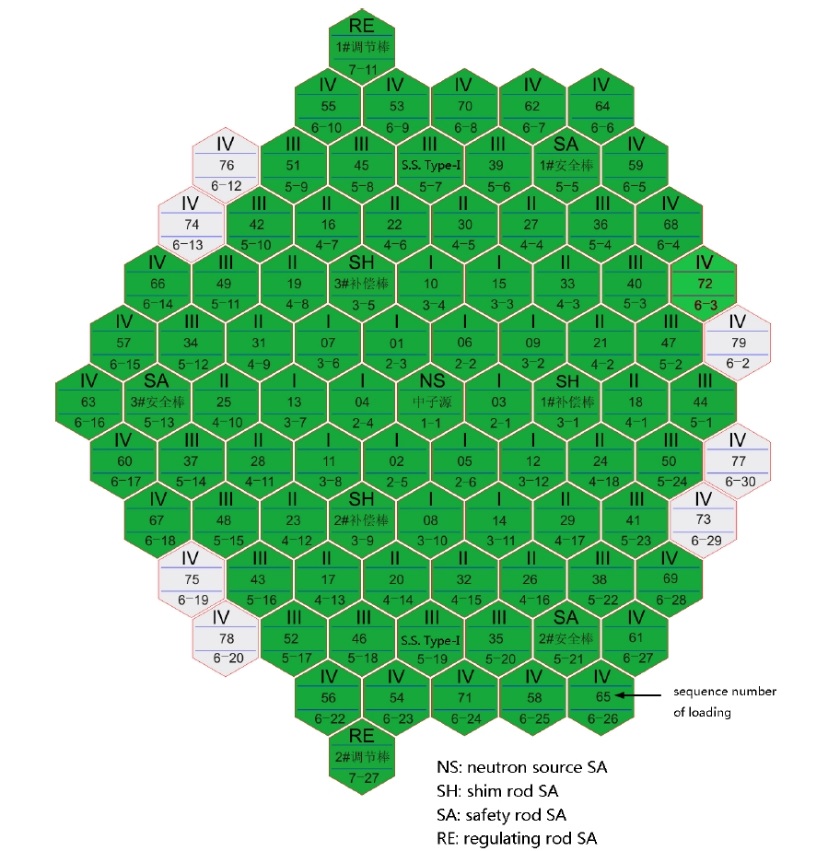 Fig. 1. Loading configuration of the clean coreExpected and optional output and experimental results for the fuel load and criticality testTable 1 shows the expected and optional output for this test. The first output is the keff when 71 fuel rods were loaded, and all the control rods were out-of-core. The second one is the keff with RE2 at critical position. Theoretically, the keff must be 1.0 for critical state; however, the core is not exactly critical in experiment. The main reason is that the final critical position of RE2 was obtained through not only the previous three positive periods but also the calculated worth curve of RE2 rod. Important is to notice that the predicted critical position is possibly deviated from the actual critical position due to the possible errors of measurement and calculation. Three supercritical states with control rod position RE2 at 190, 170 and 151 mm are also to be reported. In addition, as a code to code comparisons exercise, in the CRP the fuel loading process before the 10th loading step (or subcritical process) was also considered and some organizations presented alternative output of the keff of each fuel loading step. The core layout of these steps is the one shown in Fig. 1, referring to the sequence numbers of loading. Furthermore, another optional output was defined to account for local effects in the axial-averaged normalized power at the path shown in Figure 2. Table 2 presents the ID of each fuel subassembly. The normalization is done with the arithmetic average of the 5 values of each subassembly, i.e., the normalization factor is the sum of them divided by 5.TABLE 1.	EXPECTED AND OPTIONAL OUTPUT OF EXPERIMENT * After the loading of the 40th fuel SA, two SS SAs are loaded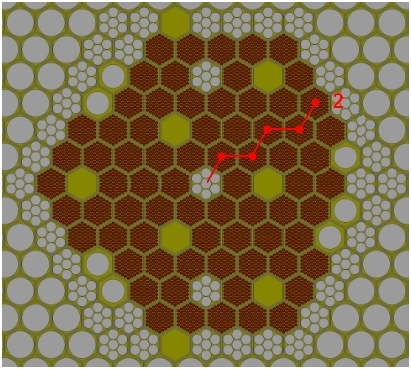 Fig. 2. Path for normalized power calculationTABLE 2.	ID OF FUEL SA’S IN CALCULATION PATHExperimental results for the fuel load and criticality testTable 3 shows the experimental results for the expected calculations in terms of reactivity with an estimated value of 0.0 in the final critical position. Since calculations with codes provide directly keff, following equation was used to report in each case reactivity.					(1)Furthermore, in each case simple deviation from experiment and reactivity (ρexp – ρcal) from calculation was calculated. Since experimental data is only available for the 4 final values of expected output, given in Table 3, refined calculations are compared only for these 4 cases with deterministic and stochastic codes.TABLE 3.	EXPERIMENTAL RESULTS FOR THE EXPECTED CALCULATIONSPARTICIPAting institutionsThe participants were divided in two groups, the ones using deterministic codes enlisted in Table 4 and the ones using stochastic codes which details are presented in Table 5. Not all of them participated in both phases: blind and refined but tables include all the participants independent from phase.TABLE 4.	PARTICIPANTS WITH DETERMINISTIC CODESTABLE 5.	PARTICIPANTS WITH STOCHASTIC CODESRESULTSBlind phase calculationsFirst of all, calculations were performed in blind, i.e., experimental data were not available for participants. In the following subsections, results for deterministic and stochastic codes will be presented in the blind phase and since no experimental data were available, comparisons are presented against average value of all participants.Deterministic codesFor the deterministic cases, in Figures 3 and 4 results for the expected output and optional output are presented as well as the average value of all participants in black line. In general, most of the deterministic results remained subcritical even in the steps when a slightly super criticality state was expected. Deviations from average value ranged in [-900 to1,000] pcm. Average of absolute value of deviation (from average value) of all participant was 484 pcms. As expected, higher differences were found in codes based on diffusion approximation. Table 6 shows the results obtained for normalized power exercise together with the deviation from average value.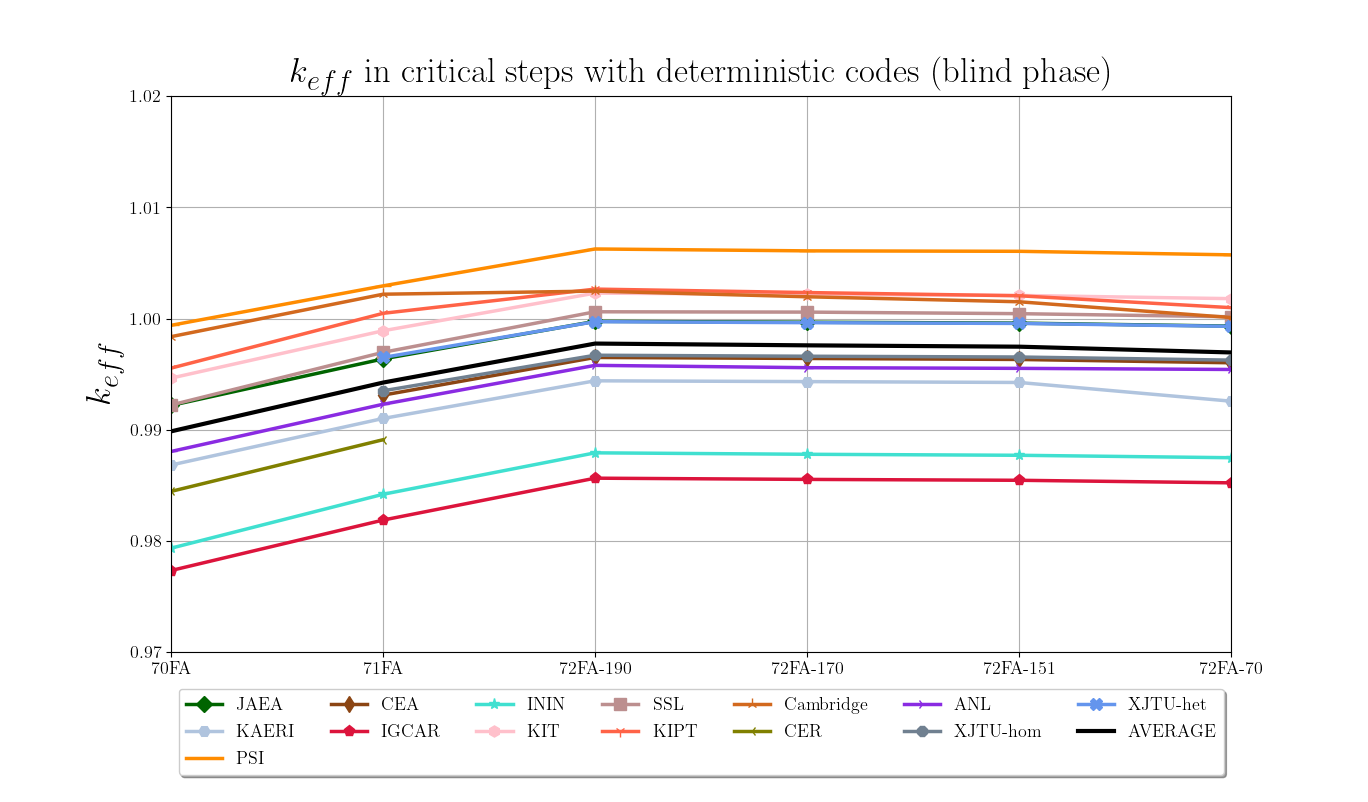 Figure 3. Expected output with deterministic codes in the blind phase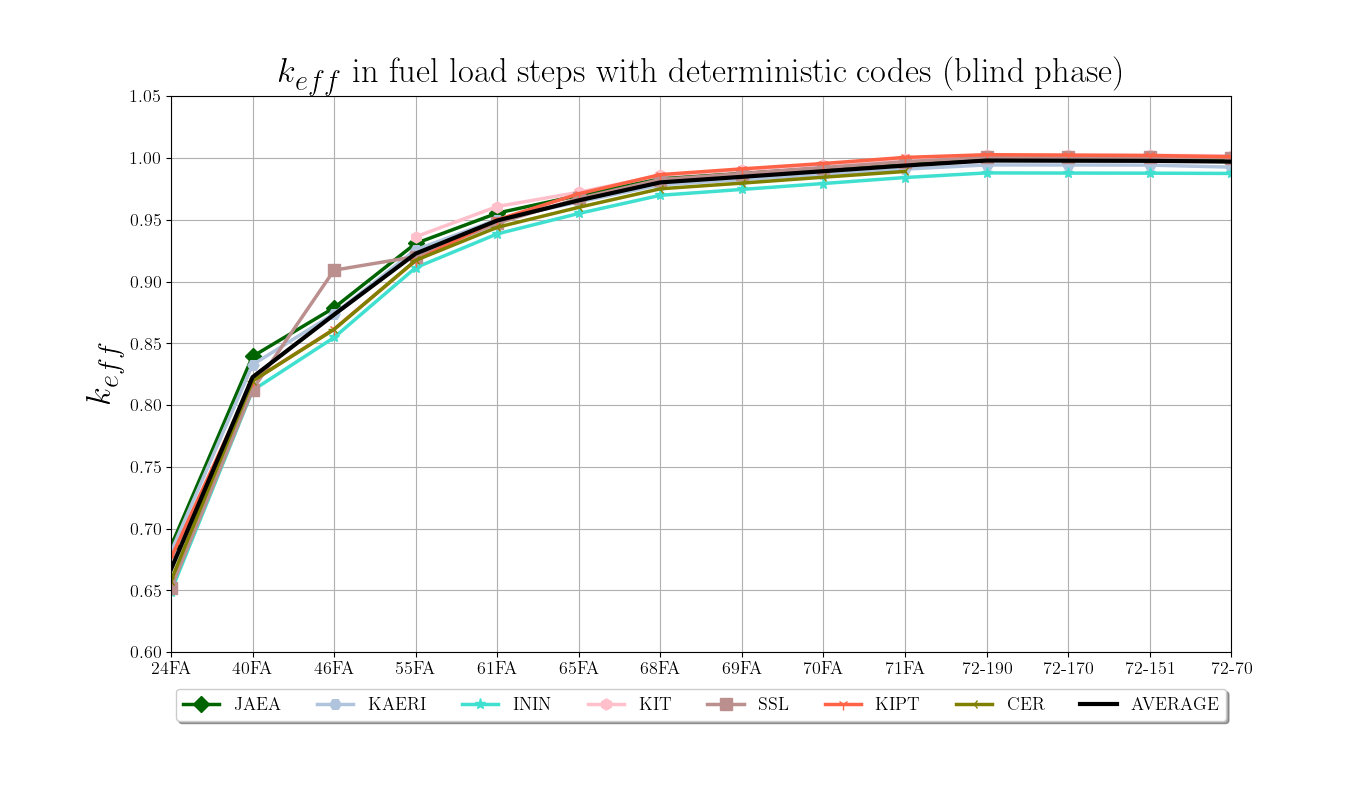 Figure 4. Optional output with deterministic codes in the blind phaseTABLE 6.	NORMALIZED POWER VALUES AND DEVIATION FROM AVERAGE VALUEStochastic codesSince some institutions delivered several results changing either Cross Sections data base, solver or homogenization and heterogenization approach, before presenting results, it is important to describe the main considerations in each case: IAEA: the different cases numbered from 1 to 5 stand for: cases 1 and 2 used the Monte Carlo code Serpent with a homogeneous model in which the material in assembly is homogenized radially. Axial mesh is divided by axial material composition and thermal expansion is not applied. Case 1 used ENDF/B-VII.0 and case 2 ENDF/B-VII.1. Case 3 was calculated with OpenMC and ENDF/B-VII.1 and the whole core with heterogenous model. Finally, cases 4 and 5 used Serpent with heterogeneous model, ENDF/B-VII.1 and with the difference that in case 4 the spiral wire is smeared into the coolant region meanwhile in case 5, the cladding thickness is increased to conserve area of spiral wire. RATEN presented two calculations: case 1 with Serpent and case 2 with MCNPX 6.2 both with ENDF/B-VIII.0. IGCAR delivered calculations with OpenMC but case 1 using ENDF/B-VIII.0 and case 2 using JEFF 3.3. NRCKI contributed with calculations using MCNP for the case 1 and with Serpent for the case 2, the two of them with JEFF 3.3.Figures 5 and 6 show the results respectively for expected and optional output in the keff exercises. As in the deterministic case, average value of all participants is shown in black line. 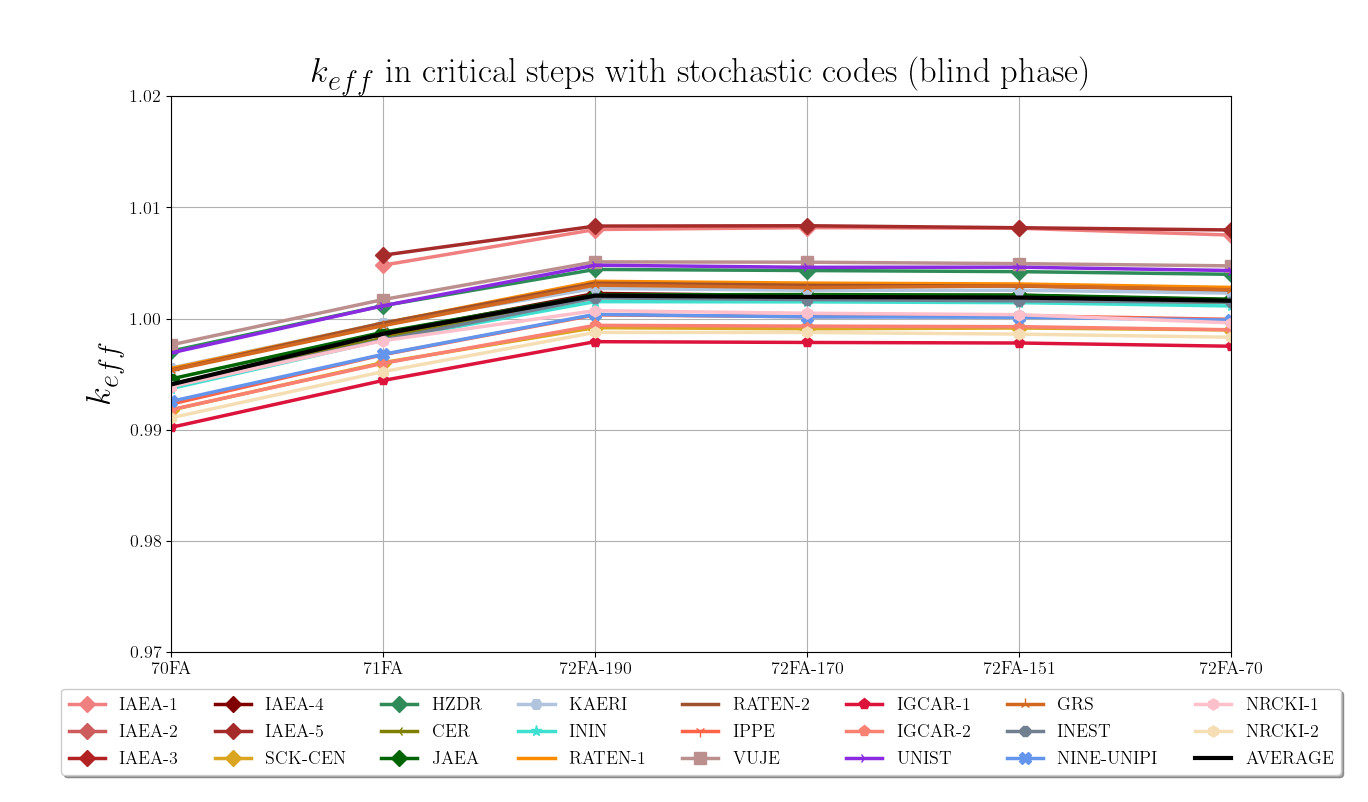 Figure 5. Expected output with stochastic codes in the blind phase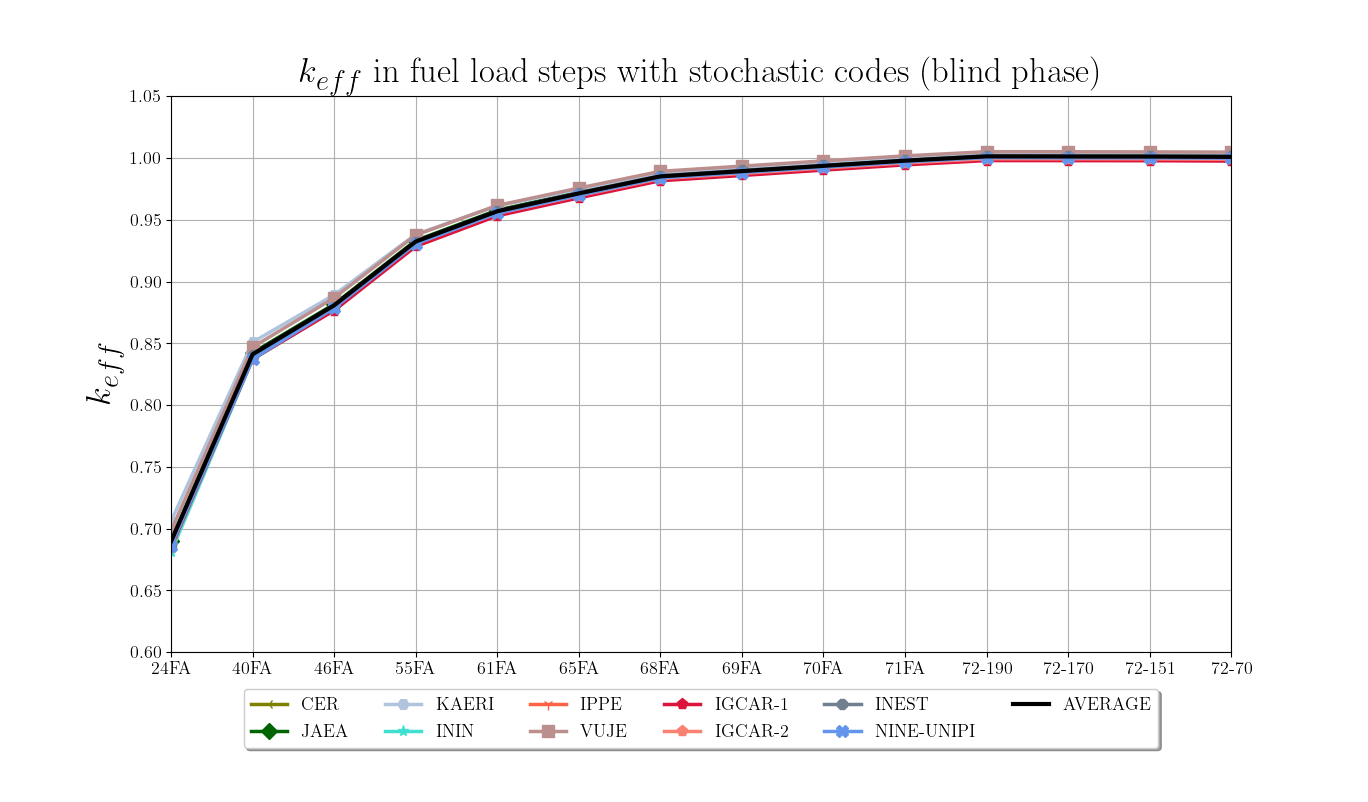 Figure 6. Optional output with stochastic codes in the blind phaseAs expected, in the case of stochastic codes, deviation from average value was significantly lower than with deterministic codes, since all Monte Carlo codes have the same foundations. The deviation in pcm from average values ranked in ±400 pcm with just some exceptions with over 600 pcm as an absolute value for the homogeneous models. For the normalized power exercise, Table 7 presents the results of each participant compared against the averaged value. In this case deviation from averaged value remain below the 1% in absolute value with exception of IAEA-1 case in which deviations are over 1% due to the homogenization. TABLE 7 NORMALIZED POWER VALUES AND DEVIATION IN PERCENT FROM AVERAGE VALUERefined phase calculationsSince experimental data is only available for the 4 final values of expected output, given in Table 3, refined calculations are compared only for these 4 cases with deterministic and stochastic codes.Deterministic codesFor the refined phase, some institutions provided results with different codes and/or approaches, as follows: CEA that delivered results with ERANOS (CEA-1) and APOLLO3 (CEA-2). IGCAR reported results with code FARCOB (IGCAR-1) and code ERANOS (IGCAR-2). ININ used same code AZNHEX but with different Simplified Spherical Harmonics approach: SP3 (ININ-1) and SP7 (ININ-2). ANL used code MCC-3 (ANL-1) and DIF3D (ANL-2). The reactivity values from keff calculations were obtained by means of Eq. 1. Table 9 show reactivity values for each participant and respective deviation from experimental value. Additionally, Figure 7 shows same results but in keff values. In this refined phase, significant improvement was obtained in calculations. Average of absolute value of deviation from all participant was only 320 pcm’s. TABLE 9 CALCULATED REACTIVITY VALUES AND DEVIATION IN PCM FROM DETERMINISTIC CALCULATIONS AND EXPERIMENTAL DATA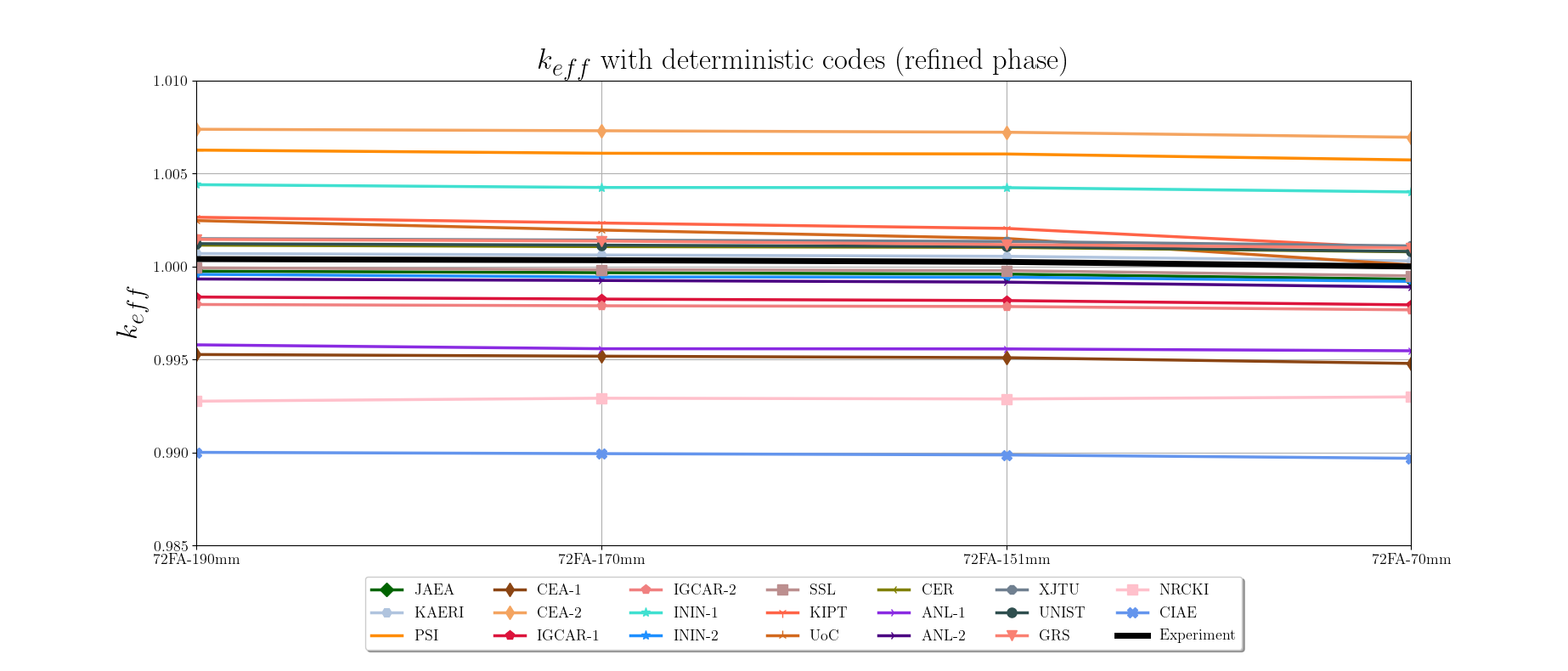 Figure 7. Experimental values and expected output with deterministic codes in the refined phaseStochastic codesAs in the blind phase, several institutions delivered results with different XS’s data files as described hereafter: VTT used Serpent code with ENDF-B/VII.0 (VTT-1) and JEFF3.1.2 (VTT-2).HZDR used Serpent code with JEFF3.1 (HZDR-1), JEFF3.3 (HZDR-2), ENDF-B/VII.1 (HZDR-3) and ENDF-B/VIII.0 (HZDR-4).IAEA provided calculations with OpenMC (IAEA-1) and Serpent (IAEA-2).IGCAR provided full results with OpenMC using ENDF-B/VIII.0 (IGCAR-1) and JEFF3.3 (IGCAR-2). Furthermore, provided just keff for the critical position with JENDL (IGCAR-3), ROSFOND (IGCAR-4), CENDL (IGCAR-5), TENDL (IGCAR-6).RATEN used ENDF-B/VIII.0 with Serpent (RATEN-1) and MCNP6.1 (RATEN-2).NRCKI used JEFF3.3 with Serpent (NRCKI-1) and MCNP6.1 (NRCKI-2).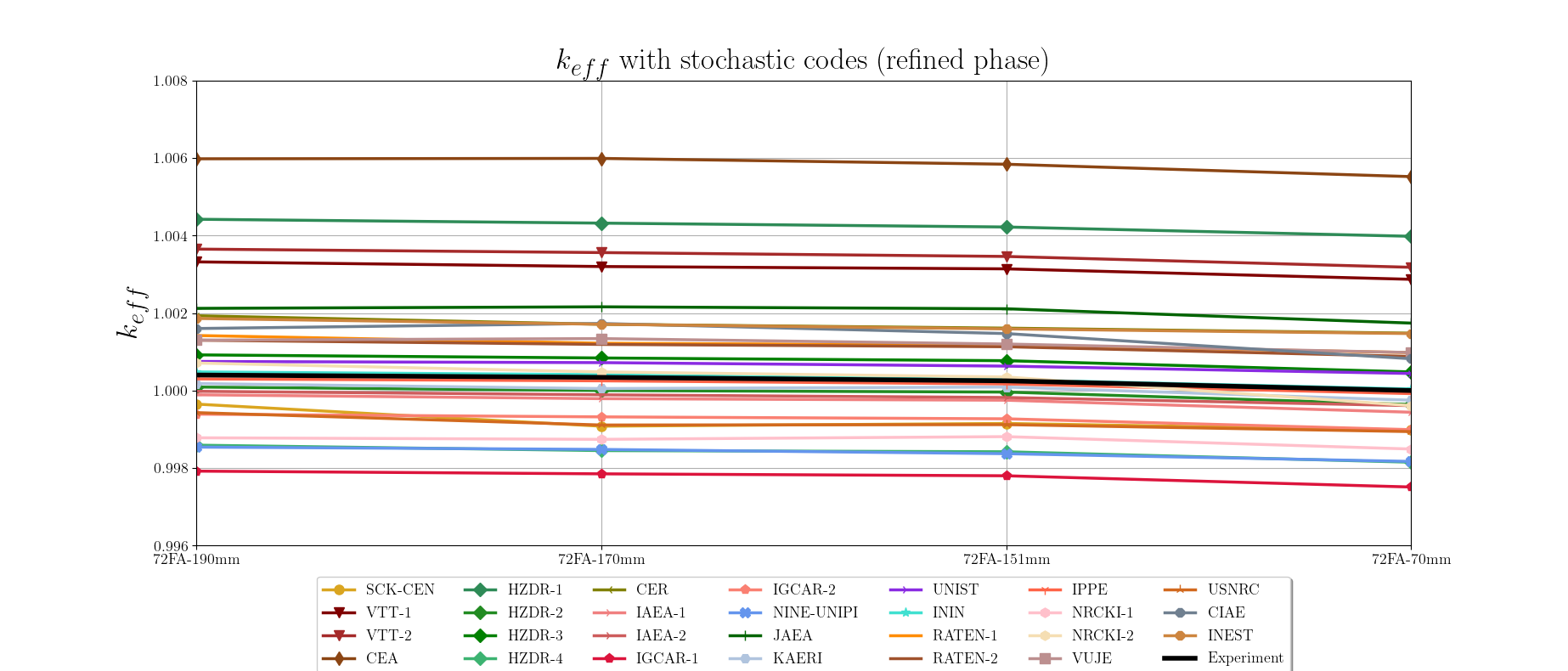 Figure 8. Experimental values and expected output with stochastic codes in the refined phaseIn Figure 8 results for keff values are presented. In this refined phase, significant improvement was obtained in calculations. Average of absolute value of deviation from experiment of all participants was only 167 pcm. Reactivity values from keff calculations are reported in Table 10 with the respective deviation from experimental value.TABLE 10. CALCULATED REACTIVITY VALUES AND DEVIATION IN PCM FROM STOCHASTIC CALCULATIONS AND EXPERIMENTAL DATAIn the case of Stochastic codes, it is also possible to group results as a function of XS’s Data file used, thus, based on Table 5, participant’s results were grouped. Figure 9 presents a comparison of average value of calculated results with same evaluated data file used.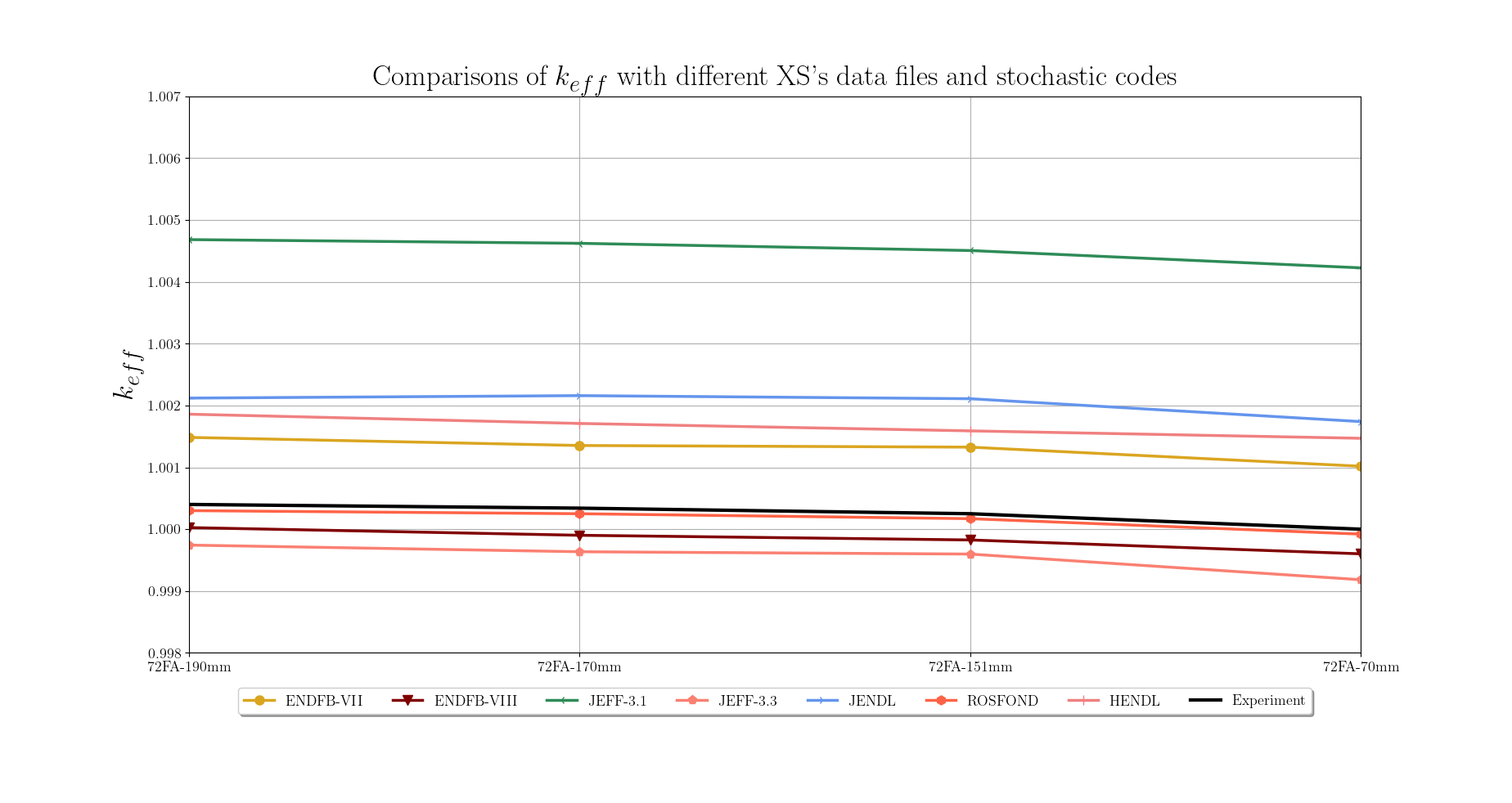 Figure 9. Experimental values and expected output with stochastic codes in the refined phaseconclusionsAs expected, all refined results presented improvements in the comparisons against experiment values. Also, due to the solving method and to the geometry details and continuous energy on Monte Carlo codes, calculations with Stochastic codes behaved, in general, better than deterministic codes. In the case of deterministic codes, deviations from average value in the blind phase calculation ranked from -900 to +1000 pcms, almost 2,000 pcms of difference in the more extreme cases. The reason of this large deviation range is the very different numerical approaches implemented in the deterministic solvers going from pure diffusion in some cases to more complex transport solvers in other cases. Calculations were produced with 18 different codes in both phases. As expected, higher differences were found in codes based on diffusion approximation. For the refined phase, adjusts not only in the model but also in the generation of XS’s and in some cases further developments in the numerical solvers resulted in significant improvement in calculations. Average of absolute value of deviation from all participant, but in this case against experimental values, was only 320 pcm’s. For Stochastic codes, in the blind phase, deviation from average value was significantly lower than with deterministic codes, since all Monte Carlo codes have the same foundations, in this case, 10 different Monte Carlo codes were used, being Serpent the one used by most of the participants (11 out of 20 participants). The deviation in pcm from average values ranked in ±400 pcm (800 pcms in the most extreme cases) with just some exceptions with over 600 pcms as an absolute value for the homogeneous models. In the refined phase, as in the deterministic calculations, significant improvement was obtained in calculations. Average of absolute value of deviation from all participants was only 167 pcms. In the case of Stochastic codes, the improvements come directly from model adjustments, contrary to deterministic codes in which there are much more variables that can be adjusted: model, XS’s generation, numerical solver, etc. Although stochastic results are more accurate, it is more notorious the improvement on refined phase in the case of deterministic codes. Table 11 shows the mean absolute deviation value from experiment of all calculations for the blind and refined phase with deterministic and stochastic codes.TABLE 11. MEAN ABSOLUTE DEVIATION VALUE FROM EXPERIMENT OF ALL CALCULATIONS FOR THE BLIND AND REFINED PHASEACKNOWLEDGEMENTSThe data and information presented in the paper are part of an ongoing IAEA coordinated research project on “Neutronics Benchmark of CEFR Start-Up Tests – CRP-I31032.ReferencesHUO, XINGKAI, “Technical Specifications for Neutronics Benchmark of CEFR Start-up Tests, Version 7.0,” KY-IAEA-CEFRCRP-001, China Institute of Atomic Energy, December 2019.Number of fuel SAs loadedRod position/mmRod position/mmCore stateExpected outputNumber of fuel SAs loadedOther 7 control rodsRE2 position [mm]Core stateExpected output71Out-of-coreOut-of-coreEnd of subcritical processk-eff72Out-of-core190Supercriticalk-eff72Out-of-core170Supercriticalk-eff72Out-of-core151Supercriticalk-eff72Out-of-core70Critical (Predicted)k-eff24, 40*, 46, 55, 61, 65, 68, 69, 70Out-of-coreOut-of-coreSubcriticalk-effPointAssembly1I-062I-093II-334III-405IV-68RE2 position[mm][pcm]1903.95E-04401703.35E-04341512.45E-0425700.0 Estimated0CountryInstituteXS Nodal CodeLattice CodeChinaCIAE: China Institute of Atomic EnergyENDFB/VIII.0NASPASCChinaXJTU: Xi'an Jiaotong UniversityENDF/B-VII.0SARAX-LAVENDER v1.5SARAX-TULIP v1.5FranceCEA: Commissariat à l'Énergie AtomiqueJEFF 3.1, JEFF 3.1.1ERANOS, APOLLO3ERANOS, APOLLO3GermanyGRS: Gesellschaft für Anlagen- und ReaktorsicherheitENDF/B-VII.0FENNECSSerpent 2.1.31GermanyKIT: Karlsruhe Institute of TechnologyJEFF.3.1VARIANTECCOHungaryCER: Centre for Energy ResearchENDFB/VIII.0KIKO3DMGSerpent 2.1.31IndiaIGCAR: Indira Gandhi Centre for Atomic ResearchABBN-93, ERALIB-1 JEF-2.2FARCOB, ERANOSFARCOB, ERANOSJapanJAEA: Japan Atomic Energy AgencyJENDL-4.0DIF3D10.0/PARTISN5.97SLAROM-UFKoreaKAERI: Korea Atomic Energy Research InstituteENDF/B-V.II.0DIF3D-VARIANT 11.0MC2-3KoreaUNIST: Ulsan National Institute of Science and TechnologyENDF/B-VII.1RAST-KMCSMexicoININ: Instituto Nacional de Investigaciones NuclearesENDFB/VIII.0AZNHEX (SPL)Serpent 2.1.31RussiaNRCKI: National Research Center: Kurchatov InstituteABBN-93JARFRJARFRRussiaSSL: Simulation Systems Ltd.ENDFB/VIIDYNCOWIMSD4SwitzerlandPSI: Paul Scherrer InstitutJEFF 3.1.1PARCS v27Serpent 2.1.30UKUoC: University of CambridgeJEFF3.1.2WIMS 11WIMS 11UkraineKIPT: Kharkov Institute of Physics & TechnologyBNAB-76FANTENS-2USAANL: Argonne National LaboratoryENDF-B/VII.0MCC-3, DIF3DMCC-3CountryInstituteXS CodeBelgiumSCK-CEN: Belgian nuclear research centreENDF/B-VII.1OpenMC 0.10.0ChinaCIAE: China Institute of Atomic EnergyENDFB/VIII.0RMCChinaINEST: Institute of Nuclear Energy Safety TechnologyHENDL3.0SuperMCFinlandVTT: Technical Research Centre of FinlandENDF-B/VII.0, JEFF 3.1.2Serpent 2.1.31FranceCEA: Commissariat à l'Énergie AtomiqueJEFF3.1.1TRIPOLI4GermanyHZDR: Helmholtz Zentrum DresdenRossendorfJEFF-3.1, JEFF-3.3, ENDF/B-VII.1, ENDF/B-VIII.0Serpent 2.1.31GermanyGRS: Gesellschaft für Anlagen- und ReaktorsicherheitENDF/B-VII.1Serpent 2.1.30HungaryCER: Centre for Energy ResearchENDFB/VIII.0Serpent 2.1.31IAEAIAEA: International Atomic Energy AgencyENDF/B-VII.1OpenMC, Serpent 2.1.27IndiaIGCAR: Indira Gandhi Centre for Atomic ResearchENDF/B VIII.0, JEFF 3.3, JENDL 4.0, ROSFOND 2010, CENDL 3, TENDL 2017OpenMC 0.10.0ItalyNINE-UNIPI: Nuclear and Industrial Engineering- Università di PisaENDFB/VIII.0Serpent 2.1.31JapanJAEA: Japan Atomic Energy AgencyJENDL-4.0MVP-IIKoreaKAERI: Korea Atomic Energy Research InstituteENDF/B-VII.1McCARDKoreaUNIST: Ulsan National Institute of Science and TechnologyENDF/B-VII.1MCSMexicoININ: Instituto Nacional de Investigaciones NuclearesENDFB/VIII.0Serpent 2.1.30RomaniaRATEN: Institute for Nuclear ResearchENDFB/VIII.0Serpent 2.1.31, MCNP 6.1RussiaIPPE: Institute of Physics and Power Engineering ROSFOND10+ MMKCRussiaNRCKI: National Research Center: Kurchatov Institute JEFF-3.3Serpent 2.1.31, MCNPSlovakiaVUJE: ENDF/B-VII.1Serpent 2.1.31USANRC: Nuclear Regulatory CommissionENDF/B-VII.1Serpent 2.1.30Fuel SAI-06I-06I-09I-09II-33II-33III-40III-40IV-68IV-68ValueDev(%)ValueDev(%)ValueDev(%)ValueDev(%)ValueDev(%)Average1.146541.146541.101291.101291.024531.024530.931990.931990.823400.82340KAERI1.14825-0.151.099600.151.018130.620.917191.590.816830.80PSI1.21179-5.691.14945-4.371.02547-0.090.892324.260.7209712.44ININ1.16514-1.621.11009-0.801.02752-0.290.917431.560.779825.29SSL1.061007.461.046005.021.02700-0.241.00100-7.410.97600-18.53Fuel SAI-06I-06I-09I-09II-33II-33III-40III-40IV-68IV-68ValueDev (%)ValueDev (%)ValueDev (%)ValueDev (%)ValueDev (%)Average1.14301.14301.09921.09921.01751.01750.92110.92110.81920.8192RATEN-11.1483-0.461.1016-0.221.0210-0.350.91810.320.81101.01ININ1.1488-0.501.1017-0.231.0205-0.300.91590.570.81310.75SCK-CEN1.1479-0.431.1014-0.201.0198-0.230.91830.300.81260.81IAEA-11.1699-2.351.1214-2.021.0291-1.140.89592.730.78374.34IAEA-21.1520-0.791.1042-0.461.01330.410.91580.570.81460.57IAEA-31.1530-0.871.1042-0.461.01330.410.91490.670.81460.57IAEA-41.1518-0.771.1031-0.361.01410.340.91570.590.81540.47IAEA-51.1460-0.261.09900.011.01260.480.91870.260.8238-0.55UNIST1.1531-0.881.09090.751.0241-0.660.91930.200.81260.81KAERI1.1499-0.601.1034-0.391.0177-0.030.91850.280.81051.07NINE-UNIPI1.1490-0.521.1032-0.371.0201-0.250.91750.380.81031.10NRCKI-11.04108.931.05204.291.00121.600.9876-7.220.9182-12.08NRCKI-21.1489-0.511.1029-0.341.0202-0.270.91800.340.81001.13FACR 72190mmDev (pcm)72170mmDev (pcm)72151mmDev (pcm)7270mmDev (pcm)Exp.40.040.034.034.025.025.00.00.0XJTU150.2-110142.1-108135.1-110110.7-111CEA-1-475.2515-484.3518-492.4517-523.7524CEA-2732.6-693724.3-690716.8-692689.7-690GRS145.8-106136.8-103117.9-9399.9-100CER114.8-75107.2-73102.7-7879.2-79IGCAR-1-164.3204-175.5210-183.0208-206.7207IGCAR-2-204.1244-210.9245-215.4240-233.2233JAEA-24.665-32.967-40.666-67.768KAERI70.0-3062.4-2855.1-3030.10-30UNIST122.9-83114.9-81107.3-8281.0-81ININ-1437.9-398423.6-390422.6-398398.9-399ININ-2-41.982-56.090-56.782-79.980NRCKI-728.9769-713.5748-717.2742-705.6706PSI622.1-582605.3-571601.4-576569.7-570UoC246.4-206195.6-162150.8-1268.9-9ANL-1-423.2463-443.8478-444.6470-455.3455ANL-2-66.6107-75.1109-84.5110-110.6111CIAE-1009.01049-1016.21050-1023.41048-1041.71042KIPT264.3-224233.4-199204.7-18098.3-98FACR 72190mmDev (pcm)72170mmDev (pcm)72151mmDev (pcm)7270mmDev (pcm)Exp.40.034.025.00.0SCK-CEN -35.075.0-92.1126.1-85.1110.1-102.1102.1VTT-1330.9-290.9319.0-285.0313.0-288.0286.2-286.2VTT-2363.7-323.7354.7-320.7344.8-319.8317.0-317.0CEA594.4-554.4595.4-561.4580.6-555.6549.0-549.0HZDR-1440.1-400.1430.1-396.1420.2-395.2396.4-396.4HZDR-29.031.0-0.234.2-4.429.4-35.935.9HZDR-391.9-51.983.9-49.976.9-51.948.0-48.0HZDR-4-140.9180.9-155.3189.3-158.1183.1-185.5185.5CER192.6-152.6170.7-136.7160.7-135.7147.8-147.8IAEA-1-11.051.0-21.055.0-25.050.0-56.056.0IAEA-2-2.042.0-11.045.0-18.043.0-39.039.0IGCAR-1-208.4248.4-215.5249.5-220.5245.5-249.6249.6IGCAR-2-61.0101.0-68.0102.0-73.198.1-101.1101.1IGCAR-3------------------------275.2-275.2IGCAR-4-------------------------461.1461.1IGCAR-5------------------------963.6-963.6IGCAR-6------------------------826.1-826.1NINE-UNIPI-146.2186.2-152.0186.0-163.8188.8-183.2183.2JAEA211.6-171.6215.5-181.5210.6-185.6173.7-173.7KAERI18.022.05.029.09.016.0-25.025.0UNIST74.9-34.971.9-37.963.0-38.044.0-44.0ININ48.0-8.041.0-7.028.0-3.04.0-4.0RATEN-1141.8-101.8121.9-87.9116.9-91.997.9-97.9RATEN-2129.8-89.8118.9-84.9112.9-87.987.9-87.9IPPE30.010.025.09.017.08.0-8.08.0NRCKI-1-122.1162.1-126.2160.2-119.1144.1-151.2151.2NRCKI-270.9-30.948.0-14.035.0-10.0-39.039.0VUJE129.8-89.8133.8-99.8119.9-94.997.9-97.9USNRC-57.397.3-88.7122.7-88.5113.5-106.2106.2CIAE159.7-119.7172.7-138.7146.8-121.881.9-81.9INEST185.7-145.7170.7-136.7158.7-133.7146.8-146.8Blind phaseRefined phaseImprovement Deterministic codes448 pcm320 pcm128 pcmStochastic codes224 pcm167 pcm57 pcm